ТЕЛЕФОННЫЙ СПРАВОЧНИК АО «ТРУНОВСКРАЙГАЗ»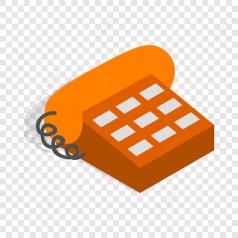 31-0-77Приёмная директора31-0-77 доб.112Гл. инженер36-7-73Единый центр предоставления услуг31-0-77 доб. 124Отдел кадров31-0-77 доб. 118Юрисконсульт36-8-978962-0000-409Внутридомовая газовая служба04, 33-5-48Аварийно-диспетчерская служба